Об утверждении Плана неотложных мер 
по ограничению распространения ВИЧ-инфекции и туберкулеза 
на территории Североуральского городского округа 
на 2019 - 2020 годыВ соответствие с Распоряжением Правительства Российской Федерации 
от 20.04.2017 № 754-р «Об утверждении плана мероприятий по реализации Государственной стратегии противодействия распространению ВИЧ-инфекции 
в Российской Федерации на период до 2020 года и дальнейшую перспективу, утвержденную распоряжением Правительства Российской Федерации 
от 20.10.2016 № 2203-р», распоряжением Правительства Свердловской области 
от 19.09.2016 № 860-РП «О дополнительных мерах по ограничению распространения заболевания, вызываемого вирусом иммунодефицита человека (ВИЧ-инфекции), на территории Свердловской области на 2016-2020 годы», 
в целях принятия неотложных мер по борьбе с ВИЧ-инфекцией и туберкулезом 
на территории Североуральского городского округа, Администрация Североуральского городского округаПОСТАНОВЛЯЕТ:1. Утвердить План неотложных мер по ограничению распространения 
ВИЧ-инфекции и туберкулеза на территории Североуральского городского округа на 2019 - 2020 годы (прилагается).2. Контроль за исполнением настоящего постановления возложить 
на исполняющего обязанности Заместителя Главы Администрации Североуральского городского округа Ж.А. Саранчину.3. Разместить настоящее постановление на официальном сайте Администрации Североуральского городского округа.Глава Североуральского городского округа				          В.П. МатюшенкоУТВЕРЖДЕН постановлением Администрации Североуральского городского округаот 11.03.2019 № 257«Об утверждении Плана неотложных мер 
по ограничению распространения ВИЧ-инфекции 
и туберкулеза на территории Североуральского городского округа на 2019 - 2020 годы»ПЛАНнеотложных мер по ограничению распространения ВИЧ-инфекции и туберкулеза на территории Североуральского городского округа на 2019 - 2020 годы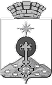 АДМИНИСТРАЦИЯ СЕВЕРОУРАЛЬСКОГО ГОРОДСКОГО ОКРУГА ПОСТАНОВЛЕНИЕАДМИНИСТРАЦИЯ СЕВЕРОУРАЛЬСКОГО ГОРОДСКОГО ОКРУГА ПОСТАНОВЛЕНИЕ11.03.2019                                                                                                         № 257                                                                                                        № 257г. Североуральскг. Североуральск№ п/пНаименование мероприятияИсполнителиСроки исполненияОжидаемые результаты выполнения мероприятия123451.Заслушивание на заседаниях межведомственной комиссии (далее – МВК) специалистов всех субъектов профилактики по вопросам организации и выполнению профилактических мероприятий по ограничению распространения ВИЧ-инфекции, туберкулёза и формированию здорового образа жизни населения в Североуральском городском округеСубъекты профилактикив соответствии с планом – графиком работы МВКОрганизация и проведение мероприятий по ограничению распространению ВИЧ-инфекции и туберкулеза в соответствии с действующим законодательством. Достижение 90 – процентного уровня охвата населения информацией о профилактике ВИЧ-инфекции, туберкулеза и формированию здорового образа жизни2.Подготовка специалистов организаций, обеспечивающих проведение профилактических мероприятий по ВИЧ-инфекции, на базе ГБУЗ СО «Свердловский областной центр профилактики и борьбы со СПИД»Управление образования Администрации Североуральского городского округа,Отдел культуры, спорта, молодежной политики и социальных программ Администрации Североуральского городского округаГАПОУ СО «Североуральский политехникум» в течение годаДостижение 90 – процентного уровня охвата населения информацией о профилактике ВИЧ-инфекции3.Обеспечение систематического информирования Главы Североуральского городского округа и руководителей заинтересованных служб и ведомств о состоянии заболеваемости ВИЧ-инфекцией и туберкулезом с оценкой эпидемической ситуацииГБУЗ СО «Североуральская ЦГБ»Филиал ГБУЗ СО «Противотуберкулезный диспансер № 2» ежеквартальноПредставление информации в адрес Главы Североуральского городского округа и руководителей заинтересованных служб и ведомств4.Обеспечение активного привлечения средств массовой информации для проведения разъяснительной работы среди населения о мерах личной и общественной профилактики ВИЧ-инфекции и туберкулеза, предупреждения распространения социально значимых заболеванийАдминистрация Североуральского городского округа,ГАУПСО «Редакция газеты «Наше слово»постоянноОрганизация и проведение мероприятий в соответствии с действующим законодательством.Достижение 90 – процентного уровня охвата населения информацией о профилактике ВИЧ-инфекции, туберкулеза и формированию ЗОЖ5.Размещение информации о мерах профилактики ВИЧ-инфекции и туберкулеза на сайтах администрации муниципального образования, муниципальных учреждений, распространение информационных материалов в учреждениях образования, культуры, на предприятияхАдминистрация Североуральского городского округа,Руководители муниципальных учреждений, руководители предприятий(по согласованию)постоянноОрганизация и проведение мероприятий в соответствии с действующим законодательством.Достижение 90 – процентного уровня охвата населения информацией о профилактике ВИЧ-инфекции, туберкулеза и формированию ЗОЖ6.Размещение информационных материалов в муниципальных учреждениях и местах массового пребывания людей, проведение разъяснительной работы (беседы, лекции) среди различных групп населения о мерах личной профилактики ВИЧ-инфекции, туберкулезаАдминистрация Североуральского городского округа,Руководители муниципальных учреждений образования, культуры и спорта, Руководители медицинских организаций, Руководители предприятий (по согласованию)постоянноОрганизация и проведение мероприятий в соответствии с действующим законодательством.Достижение 90 – процентного уровня охвата населения информацией о профилактике ВИЧ-инфекции, туберкулеза и формированию ЗОЖ7.Организация и проведение массовых мероприятий, направленных на профилактику ВИЧ-инфекции, туберкулеза и формированию ЗОЖ среди подростков, молодежи и других групп населенияОтдел культуры, спорта, молодежной политики и социальных программ Администрации Североуральского городского округа,Управление образования Администрации Североуральского городского округапостоянноДостижение 90 – процентного уровня охвата населения информацией о профилактике ВИЧ-инфекции, туберкулеза и формированию ЗОЖ8.Организация и проведение мероприятий, направленных на профилактику ВИЧ-инфекции среди работающего населения:1) включение в коллективные договора обязательств по профилактике ВИЧ-инфекции среди работающих граждан;2) обучение профсоюзного актива, лидеров молодежных организаций, инспекторов по охране труда и других специалистов организаций профилактике ВИЧ-инфекции на предприятии;3) включение вопросов по профилактике ВИЧ-инфекции в вводные и повторные инструктажи по охране труда;4) консультирование и добровольное тестирование на ВИЧ-инфекцию с использованием быстрых тестов (при наличии быстрых тестов в ГБУЗ «Североуральская ЦГБ»);5) проведение регулярных профилактических осмотров;6) включение в повестку совещаний вопросов профилактики ВИЧ-инфекции и туберкулеза.Профсоюзные организации (по согласованию)Руководители предприятий (по согласованию)ГБУЗ «Североуральская ЦГБ» (по согласованию)постоянноОрганизация и проведение мероприятий в соответствии с действующим законодательством.Достижение 95 – процентного уровня охвата работающего населения информацией о профилактике ВИЧ-инфекции9.Проведение информационной кампании по привлечению к тестированию на ВИЧ-инфекцию с использованием быстрых тестов работающих граждан, проходящих медицинские осмотры (при наличии быстрых тестов)Руководители медицинских организаций, расположенных на территории Североуральского городского округапостоянноОрганизация своевременного выявления ВИЧ-инфекции среди работающего населения. Достижение 24-процентного уровня охвата обследованиями на ВИЧ-инфекцию работающих граждан10.Организация и проведение экспресс - тестирования на ВИЧ-инфекцию среди всех групп населения, в том числе уязвимыхГБУЗ СО «Североуральская ЦГБ»постоянноРаннее выявление ВИЧ-инфекции среди всех групп населения, максимальный охват уязвимых групп населения11.Проведение скрининговых исследований контингентов на наличие антител к ВИЧ-инфекцииГБУЗ СО «Североуральская ЦГБ»постоянноДостижение 24-процентного уровня охвата обследованиями населения12.Организация медицинской помощи пациентам с ВИЧ-инфекцией и сочетанной патологией ВИЧ+туберкулез в соответствии с действующим законодательствомфилиал ГБУЗ СО «Противотуберкулезный диспансер№ 2», филиал «ОЦ СПИД» по Северному управленческому округупостоянноВыполнение стандарта лабораторного обследования – 95% от подлежащих пациентов; амбулаторная помощь, психосоциальное консультирование, санитарно-гигиеническое просвещение13.Социальное сопровождение, психологическая поддержка лиц, зараженных ВИЧ-инфекциейГБУЗ СО «Североуральская ЦГБ»ГАУ СОН «Комплексный центр социального обслуживания населения г.Североуральска»постоянноОрганизация и проведение мероприятий в соответствии с действующим законодательством.14.Реализация мер по повышению эффективности социальной поддержки беременных, зараженным ВИЧ, и детей, рожденных ВИЧ-инфицированными матерями, а также усыновителей и опекунов детей, зараженных ВИЧГБУЗ СО «Североуральская ЦГБ»,Территориальная комиссия по городу Североуральску по делам несовершеннолетних и защите их правпостоянноОрганизация и проведение мероприятий в соответствии с действующим законодательством.15.Анкетирование различных групп населения с целью оценки эффективности реализации мероприятий по ограничению распространения ВИЧ-инфекции и туберкулеза в Североуральском городском округеСубъекты профилактикидо 01 января года, следующего за отчетнымПредоставление отчета в адрес секретаря МВК16.Подготовка специалистов организаций, обеспечивающих проведение диагностических тестов на туберкулезФилиал ГБУЗ СО «Противотуберкулезный диспансер№ 2» в течение годаОрганизация и проведение мероприятий в соответствии с действующим законодательством. Снижение уровня заболеваемости запущенными формами и распространенными формами туберкулеза17.Проведение профилактических рентгенофлюорографических осмотров населенияГБУЗ СО «Североуральская ЦГБ»Филиал ГБУЗ СО «Противотуберкулезный диспансер№ 2» постоянноКонтроль охвата профилактическими рентгенофлюорографическими осмотрами пациентов из групп риска, неорганизованного населения, нетранспортабельных пациентов, мигрантов18.90% охват профилактическими осмотрами на туберкулез лиц, состоящих на диспансерном учете и относящихся к группам повышенного риска заболевания туберкулезомГБУЗ СО «Североуральская ЦГБ»постоянноСвоевременное выявление туберкулеза19.Своевременное дообследование лиц с выявленной при прохождении профилактических рентгенофлюорографических осмотров патологией органов дыханияГБУЗ СО «Североуральская ЦГБ», Руководители медицинских организаций, расположенных на территории Североуральского городского округапостоянноСвоевременное выявление туберкулеза20.Охват детей до 14 лет турбулинодиагностикойГБУЗ СО «Североуральская ЦГБ», Руководители медицинских организаций, расположенных на территории Североуральского городского округапостоянноДостижение 95 – процентного уровня охвата детей турбулинодиагностикой21.Развитие волонтерского движения с целью проведения мероприятий по профилактике ВИЧ-инфекции, туберкулеза и ЗОЖ среди подростков, молодежи и других слоев населенияОтдел культуры, спорта, молодежной политики и социальных программ Администрации Североуральского городского округа,Управление образования Администрации Североуральского городского округа постоянноОрганизация и проведение мероприятий в соответствии с действующим законодательством.Достижение 90 – процентного уровня охвата населения информацией о профилактике ВИЧ-инфекции и туберкулеза22.Анализ деятельности муниципального образования по ограничению распространения ВИЧ-инфекции и туберкулезаАдминистрация Североуральского городского округа до 20 января, следующего за отчетным годомПредоставление отчета в ГБУЗ СО «Свердловский областной центр профилактики и борьбы со СПИД» 